+* 	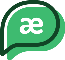 	but	island 	hot	best	modern	read	ticket	eat	address	holiday	pedestrian	wet	ready	boot	buildings	desert	market 	boat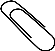 1.	A.top	B.stay	C.ten	D.tomato2.	A.tune	B.stop	C.stick	D.sticker3.	A.pretty	B.potato	C.test	D.steer4.	A.state	B.tip	C.statement	D.station5.	A.lost	B.tennis	C.photo	D.telephone6.	A.stand	B.stamps	C.steal	D.tape7.	A.toy	B.just	C.tea	D.tight8.	A.stole	B.stolen	C.stuff	D.script9.	A.beast	B.button	C.time	D.ticket10.	A.staff	B.style	C.total	D.stone+* 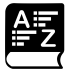 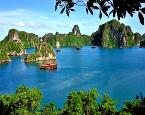 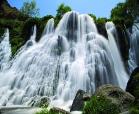 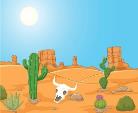 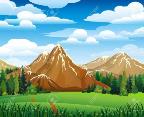 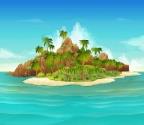 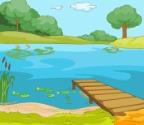 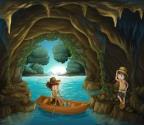 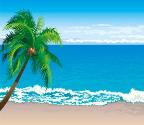 1.	A large area of land where there is almost no water, rains, trees, or plants		2.	A large area of water that flows towards the sea		3.	A large area of water that is surrounded by land		4.	A piece of land that is completely surrounded by water		5.	A place where a stream or river falls down from a high place		6.	A large area of land that is covered with a lot of trees		7.	A low area of land between mountains or hills		8.	A large hole in the side of a hill or under the ground			sun cream	lake	tent	painkiller	waterfall	river	sleeping bag	mountain	map	beach	1.	swim in the		7. climb up the 		2.	explore the		8. walk with		3.	have a		9. wear a		4.	sleep in a 		10. eat		5.	lather		11. cut with 		6.	set up a		12. call with a 	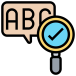 Modal verb Must( Động từ tình thái)Form: Usage :Must : diễn tả sự cần thiết hoặc bắt buộc, hoặc bổn phận trách nhiệm phải làm ở hiện tại và tương lai.Eg: I must finish my home work before going to bed.		Tôi phải hoàn thành bài tập trước khi đi ngủ. (Trách nhiệm)	You must slow down when the light yellow.   	Bạn phải giảm tốc độ khi đèn vàng.( Bắt buộc)Must not ( Mustn’t): không được phép Eg: You mustn’t turn right.		Bạn không được phép rẽ phải. (Bắt buộc)      You mustn’t come late.		Bạn không được đến muộn.II. Countable and uncountable nouns	a. Countable nouns	-Danh từ đếm được để chỉ những gì có thể đếm được: một, hai, ba, bốn,...	-Có thể dùng a/an và số đếm trước danh từ đếm được.	-Danh từ đếm được tồn tại ở hai dạng: số ít và số nhiều.	-Để chuyển danh từ từ dạng sổ ít sang dạng số nhiều, ta thêm s/ es vào sau danh từ ấy.	Ví dụ:	A book	Two chairs	Một cuốn sách	Hai cái ghế	Five people	10 women	Năm người	10 người phụ nữ	b. Uncountable nouns	Danh từ không đếm được chỉ những gì không thể đếm được, những cái mang tính trừu tượng	Không thể dùng a/ an và số đếm trước danh từ không đếm được.	Động từ chia sau danh từ không đếm được luôn luôn ở dạng số ít.	Ví dụ:	Bread	Cream	Nature	Weather	Bánh mì	Kem	Thiên nhiên	Thời tiết	c. A/ an/ some/ any	a/an(một), some/any(một vài) được dùng để chỉ số lượng cho cả danh từ đếm được và không đếm được.	2. Question word: How much and How many	Ta sử dụng How much cho danh từ không đếm được và How many cho danh từ đếm được.	Ví dụ:	How many meals do you have every day?	How much water would you like to drink?Complete the sentences with must ormustn’t.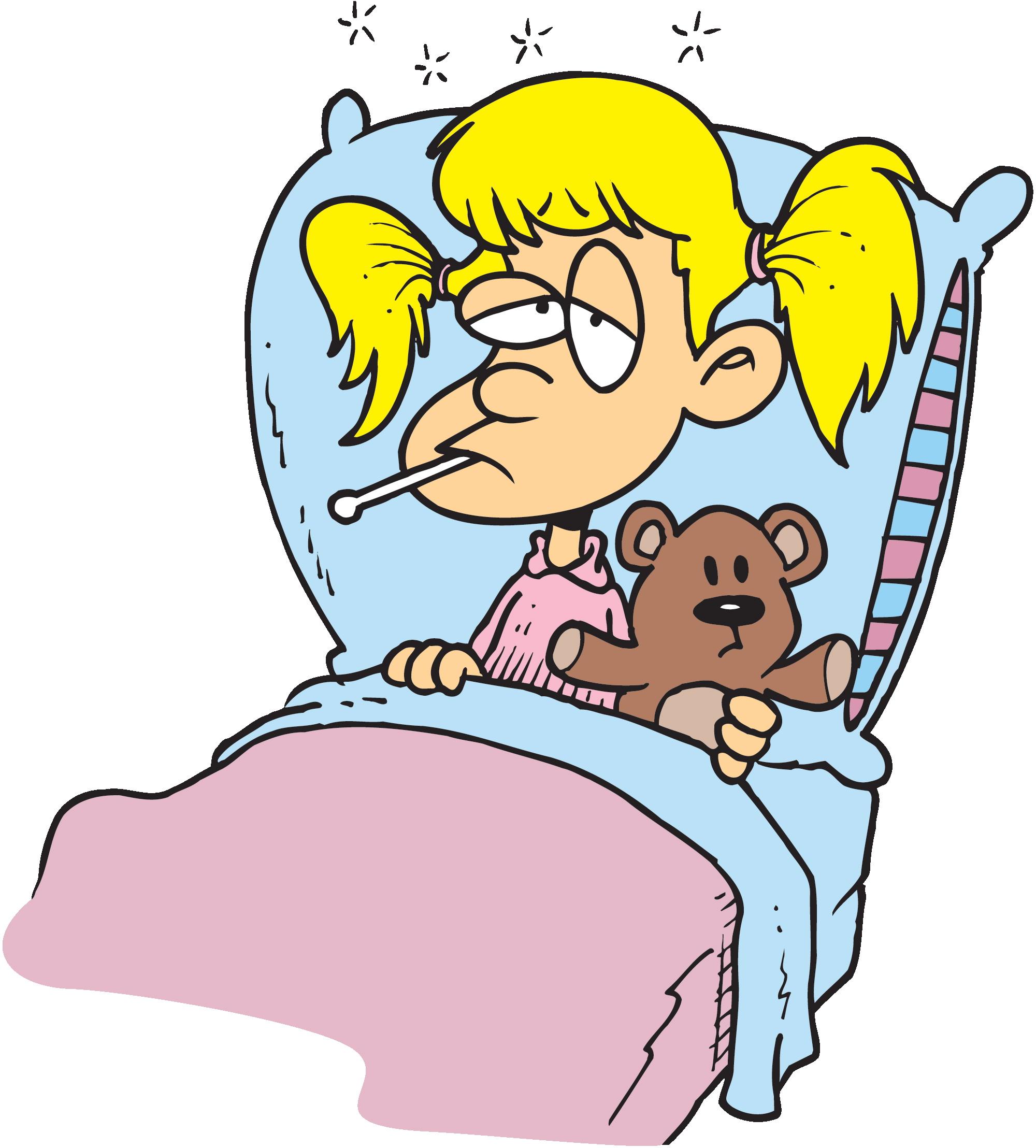 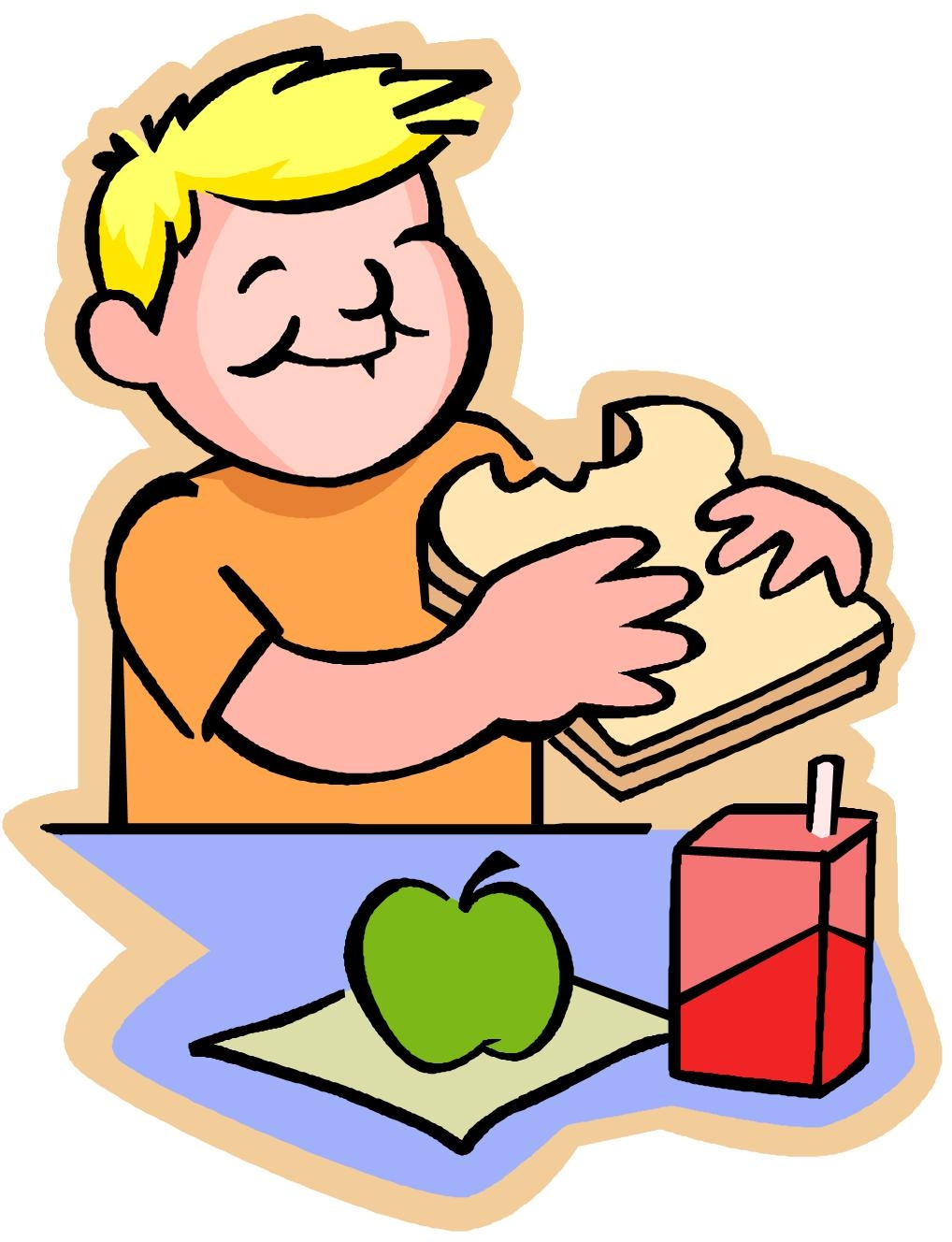 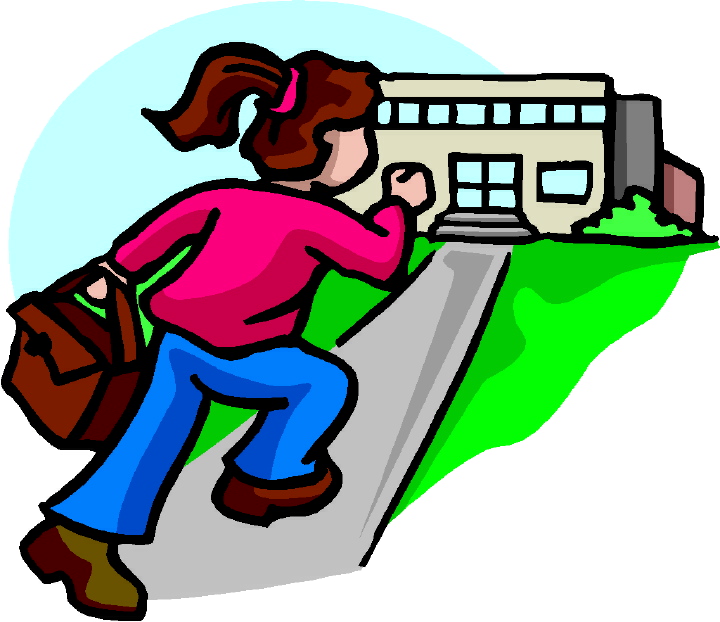 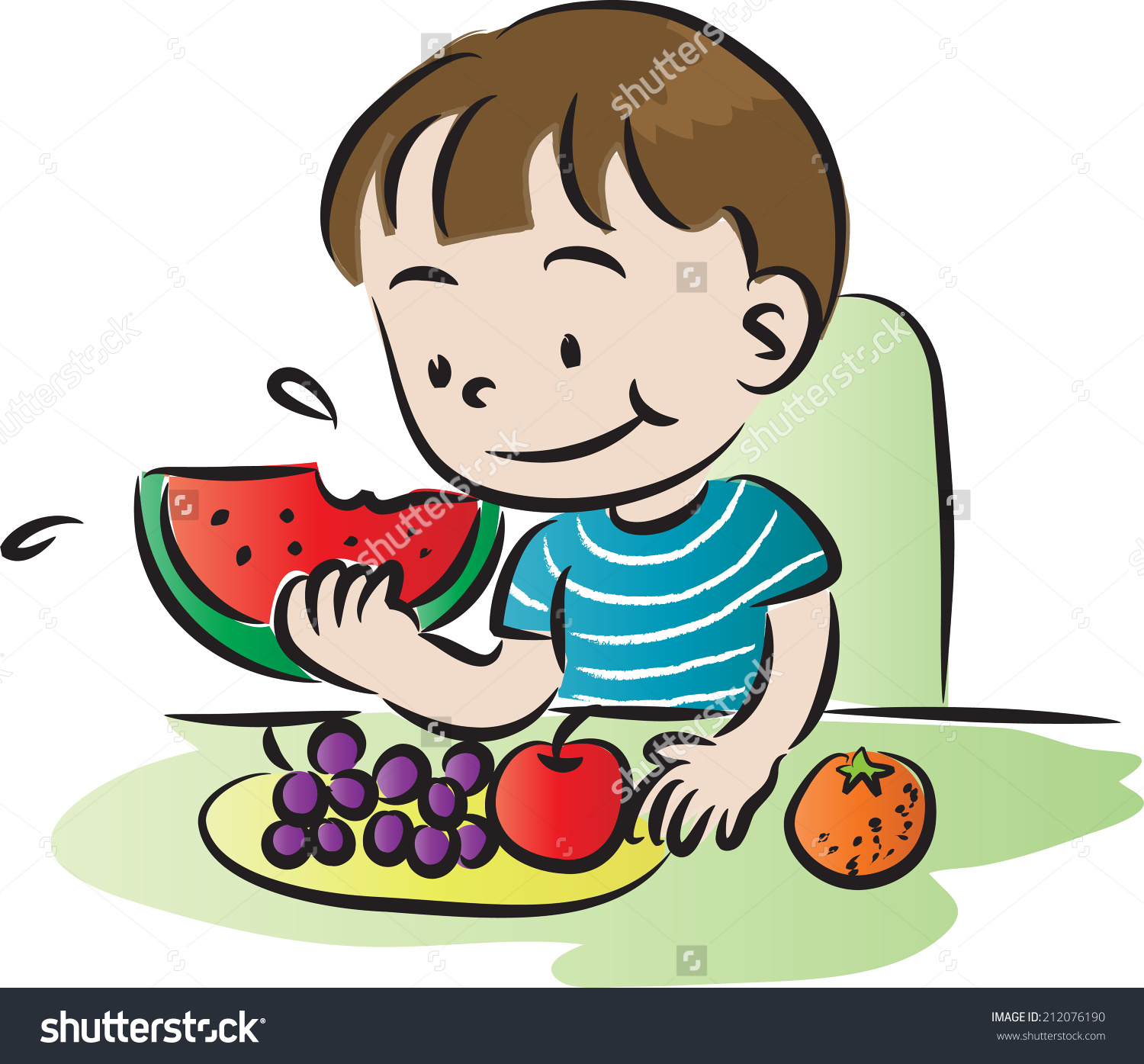 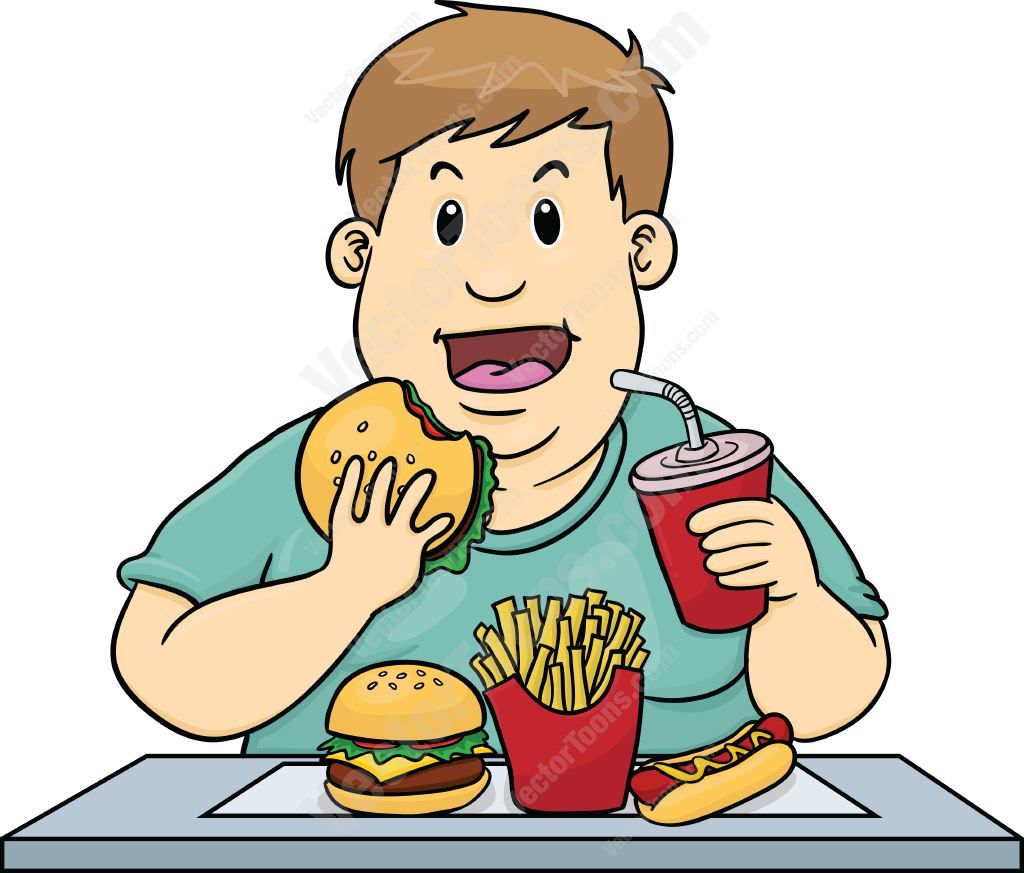 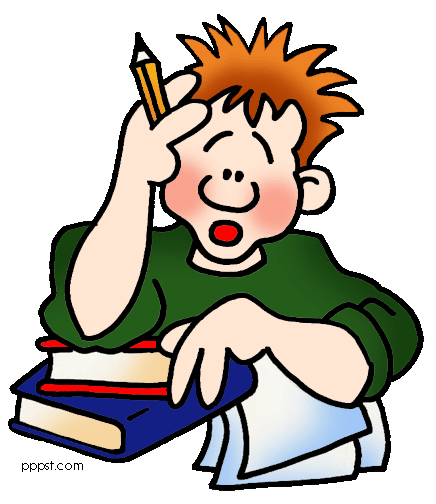 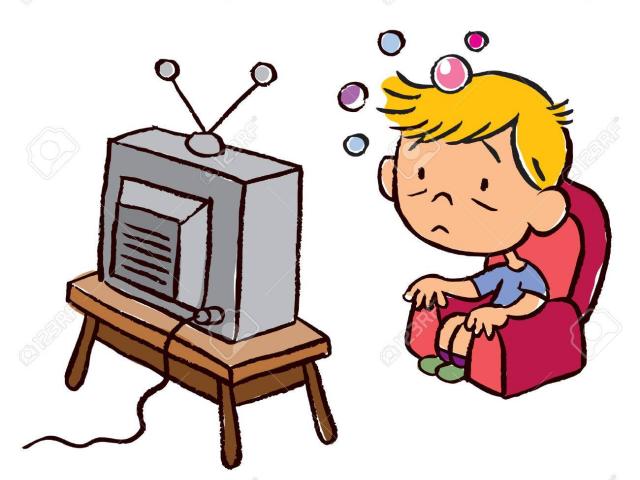 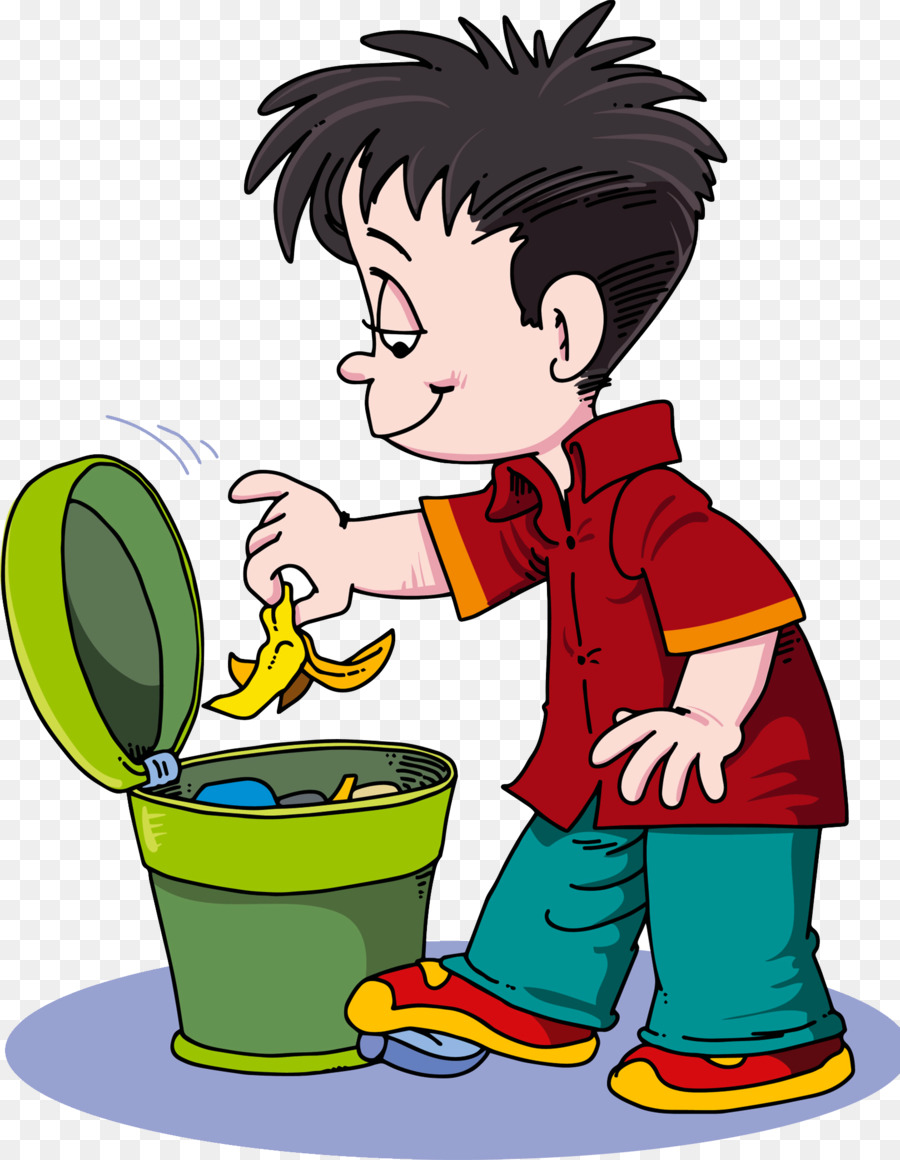 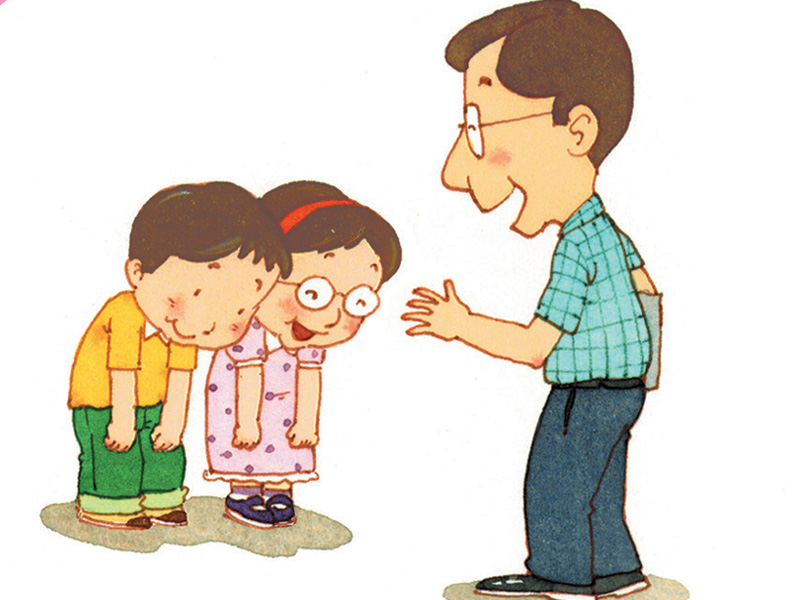 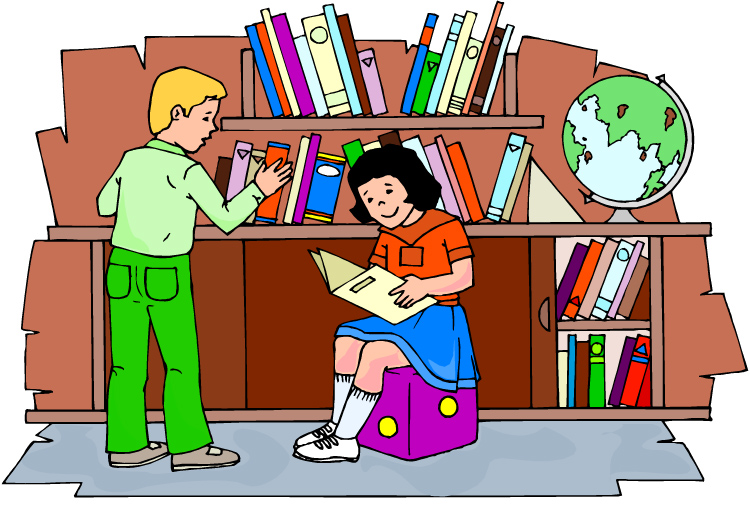 II. Complete the sentences with must or mustn’t.1.	She is ill, so she __________ see the doctor.2.	It is raining. You __________ take your umbrella.3.	You __________ throw litter on the stairs.4.	This is a secret. You __________ tell anybody.5.	You __________ make noise in the library.6.	We __________ hurry or we will miss the bus.7.	The baby is sleeping. You __________ shout.8.	You __________ be friendly to everybody.9.	They __________ walk on the grass.10.	You __________ light fires in the forest. III. Write sentences with must ormustn’t, using the words given in brackets.1.	It is raining heavily. (you/ wear your raincoat)	You must wear your raincoat.2.	Jane is not feeling well. (she/ go to the doctor)		3.	The baby is sleeping. (you/ shout)		4.	This is a secret. (you/ tell the others)		5.	The sign says ‘NO PARKING’ (we/ park here)		6.	This vase is very dirty. (I/ clean it soon)		7.	This is a non-smoking area. (he/ smoke in this area)	8.	There is a ‘STOP’ sign ahead. (we/ stop)		Fill in the blanks with a, an, some or any.1.	Have you got __________ potatoes?2.	I’d like __________bread, and __________piece of cheese, please.3.	For breakfast, I have __________ham sandwich and __________orange juice.4.	Here are __________ cereals, but there isn’t __________ milk.5.	Would you like __________ beer or would you prefer __________ bottle of Coke?6.	Is there __________ rice left? ~ I’m afraid there isn’t __________ rice left, but youcan have __________noodles instead.7.	There aren’t __________ bananas, but there is __________ apple and __________ grapes.8.	I want __________ jam and __________ butter for my toast.9.	Can I have	__________ sausages and__________omelette with fries on the side, please?10.	My father always has __________biscuit and __________cup of tea at bedtime.Complete the sentences with How much or How many1.	_____________grams of sugar per day should we consume?2.	_____________bread do we need?3.	_____________coffee do you drink in a day?4.	_____________steaks do you want?5.	_____________meat do we need for the barbecue tonight?6.	_____________bottles of orange juice have you had today?7.	_____________hamburgers did he eat?8.	_____________cream would you like in your coffee?9.	_____________potatoes are there in the basket?10.	_____________rice can I put in the soup?+* 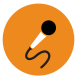 1.	Where do you want to go	a.It is about 500km.						on your next holiday?	2.	Really? Where is it?	b .I can get there by car.3.	What is it like?	c. I can spend my time enjoying cool weather with the magnificent stalactites.4.	What is special about it?	d. I want to go to Thien Duong Cave.5.	How far is it from Hanoi?	e. Stalactites in Paradise cave are in many multi-shapes.6.	How can you get there?	f.It is the most beautiful cave in PhongNhaKe Bang area.7.	What can you do there? g. It’s in Quang Binh Province1. 		?	Mount Everest is the highest mountain in the world.2. 		?	The Grand Canyon is in Arizona, USA.3. 		?	The Atacama desert receives 1 mm of rain per year.	?4. 		?	The Nile River is 6,650 kilometers long.5. 		?	Mt. Everest is over 60 million years old.6. 		?	Victoria Falls. Victoria Falls are twice as tall as Niagara Falls. 7. 		?	Thien Duong Cave was discovered in 2005.8		?	Visitors can visit to Huong Pagoda by boat.+* 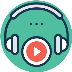 	1. It is 85km from Tam Dao to Hanoi center.				2. You can go to Tam Dao by airplane.			3. There is no church in Tam Dao.			4. Hill chicken is a special dish of Tam Dao.			5. The trip to Tam Dao is cheap.		Tam Dao is 85km far from Hanoi center. It takes (1) ……………… hours to get there. You can go by motorbikes, cars, (2) ……………… or taxies. Getting there, you can visit Tam Dao National Park, ancient church, Van (3) ……………, Silver Waterfall, SkyGate.+* 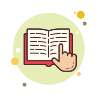 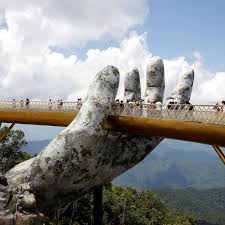 	1. 	What is the population of Da Nang?	2.	Which part of the city is more spacious?	3.	Which part of the city is more crowed?	4.	Which bridge is the newest?	5.	What is Non Nuoc Beach like?	Son Doong cave is world’s (1) ____________ cave, located in QuangBinh province,Vietnam. It was (2) ____________ by a local man named Ho Khanh in 1991 and wasrecently discovered in 2009 by British cavers, led by Howard Limbert. The name “SonDoong" cave (3) ____________ “mountain river cave”. The cave was created 2-5 millionyears ago by river water eroding away the (4) ____________ underneath the mountain.	At about 9 kilometers in length, 200 meters in (5) ____________ and 150 meters inheight, Son Doong Cave is (6) ____________ larger than Deer Cave in Malaysia and hasreplaced Deer Cave to take pole position (7) ____________ the world’s largest cave.	The Ha Long Bay is (1) ________ in QuangNinh Province in Vietnam. The name ofthe bay is roughly translated to descending dragon in Vietnamese. The bay is a UNESCO World Heritage (2) ________ and is lined by over a 1600 limestone islands and islets.	Legend has it that, when the Vietnamese were protecting their territory (3) ________ invaders, they offered prayers to their gods who then sent dragons as the protectors ofthe place. (4) ________ the invaders were approaching via sea, the dragons spat out Jewelscreating islands that lined the bay and obstructed the ships and boats of the invaders.	Ha Long Bay is one of the (5) ________ popular tourist destinations and is visited byhundreds of thousands of tourists each year. You can opt for a (6) ________ cruise, that willtake you as close to a lot of these islets.1.	a. visited	b. located	c. followed	d. discovered2.	a. Nature	b. Sight	c. Wonder	d. Site3.	a. from	b. with	c. to	d. by4.	a. What	b. Where	c. When	d. Which5.	a. much	b. many	c. more	d. most6.	a. train	b. boat	c. plane	d. bus+* 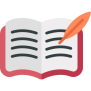 1.	Quang Tri provice is hotter than any other areas in VietNam	Quang Tri provice is 	2.	Ban Gioc Water Fall is the nicest water fal river in Viet Nam.	No other water fall in VietNam is	3.	I’ve never seen such a wonderful waterfall before.	This is the 	4.	How high is Mount Everest?	What is 	5.	Shall we go to Ha Long Bay this weekend?	How about 	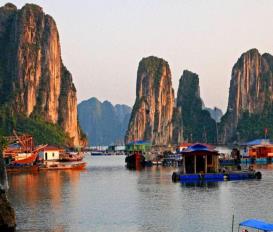 ĐÁP ÁN CHI TIẾT+* 	but	island 	hot	best	modern	read	ticket	eat	address	holiday	pedestrian	wet	ready	boot	buildings	desert	market 	boat1.	A. top	B. stay	C. ten	D. tomato2.	A. tune	B. stop	C. stick	D. sticker3.	A. pretty	B. potato	C. test	D. steer4.	A. state	B. tip	C. statement	D. station5.	A. lost	B. tennis	C. photo	D. telephone6.	A. stand	B. stamps	C. steal	D. tape7.	A. toy	B. just	C tea	D. tight8.	A. stole	B. stolen	C. stuff	D. script9.	A beast	B. button	C. time	D. ticket10.	A. staff	B. style	C. total	D. stone+* 1. desert	2. river	3. lake	4. island	5. waterfall	6. forest	7. valley	8. cave	1. mountain	2. river	3. waterfall	4. lake	5. beach	6. tent	7. painkiller	8. sun cream	9. sleeping bag	10. map	1. river	2. cave	3. painkiller	4. sleeping bag	5. sun cream	6. tent	7. mountain	8. walking boots	9. sun hat	10. seafood	11. scissors	12. mobile phoneI. 1. must	2. mustn’t	3. mustn’t	4. must	5. mustn’t	6. must	7. mustn’t	8. must			9. must	10. mustn’tII. 1. must	2. mustn’t	3. mustn’t	4. must	5. mustn’t	6. must	7. mustn’t	8. must	9. must	10. mustn’tIII.2. She must go to the doctor.	3. You mustn’t shout.	4. You mustn’t tell the others.	5. We mustn’t park here.	6. I must clean it soon.	7. He mustn’t smoke in this area.	8. We must stop.	Fill in the blanks with a, an, some or any.	1. any	2. some - a	3. a - some	4. some - any	5. some - a	6. any - any - some	7. any - an - some	8. some - some	9. some - an	10. a - a Complete the sentences with How much or How many1. How many	2. How much	3. How much	4. How many	5. How much	6. How many	7. How many	8. How much	9. How many	10. How much+* 1. d	 2. g	3. f 	4. e 	5. a	6.b	7.c	1. What is the highest mountain in the world?	2. Where is the Grand Canyon?	3.How much rain does the Atacama desert receive per year?	4. How long is the Nile River?	5. How old is Mt. Everest?	6. Which is taller, Victoria Falls or Niagara Falls?	7. When was Thien Duong Cave discovered?8.How can visitors visit to Huong Pagoda?+* 	1. F	3. C	3. B	4. D	5. A	6. E1. T			2. F	3. F	4. T	5. T	1. two/2 	2. buses	3. pagodaListening transcript:	Tam Dao is 85km far from Hanoi center. It takes 2 hours to get there. You can go by motorbikes, cars, buses or taxies. Getting there, you can visit Tam Dao National Park, ancient church, Van Pagoda, Silver Waterfall and Sky Gate. You can also enjoy some special dishes like Su Su. This vegetable is planted everywhere here. Hill chicken is another good dish. The trip is great, but not expensive at all+* 	1. Da Nang has a population of nearly 800,000 people	2.	The city part on the east bank is the newest and more spacious	3.	The city part on the west bank is more crowded.	4.	The Han River Bridge is the newest	5.	NonNuoc Beach is one of the beautiful beaches in the world	1. largest	2. found	3. means	4. limestone	5.width	6. much	7. as1.b	2. d	3. a	4. c	5. d	6. b+* 1.Quang Tri provice is the hottest are in Viet Nam	2.	No other water fall in VietNam is nicer than Ban Gioc Water fall	3.	This is the the most wonderful waterfall I have ever seen	4.	What is the height of Mount Everest 	5.	How about going to Ha Long Bay this week?	/t//d/ten /ten/wonder / /New wordsTranscriptionMeaningactivity/ækˈtɪvɪti/hoạt độngAntarctica/ænˈtɑːktɪkə/châu Nam cựcattraction/əˈtrækʃən/sự hấp dẫnbackpack/ˈbækpæk/ba lô đeo lưngbay/beɪ/vịnhbeach/biːtʃ/bãi biểncave/keɪ/hang độngcoast/kəʊst/bờ biểncompass/ˈkʌmpəs/la bàncuisine/kwɪˈziːn/ẩm thựcdangerous/ˈdeɪndʒərəs/nguy hiểmdesert/ˈdezət/sa mạcdiverse/daɪˈvɜːs/đa dạngessential/ɪˈsenʃl/thiết yếu, quan trọngforest/ˈfɒrɪst/khu rừngfreshwater/ˈfreʃwɔːtər/nước ngọtfreshwater lake/ˈfreʃwɔːtə leɪk/hồ nước ngọtisland/ˈaɪlənd/hòn đảolake/leɪk/hồ nướcmap/mæp/tấm bản đồmobile phone/məʊbaɪl fəʊn/điện thoại di độngmountain/ˈmaʊntɪn/ngọn núimountain range/ˈmaʊntən reɪndʒ/dãy núinatural wonder/ˈnætʃrəlwʌndə/kì quan thiên  nhiênnature/nɔɪz pəˈluːʃən/thiên nhiênnecessary/ˈnesəseri/cần thiếtpainkiller/ˈpeɪnkɪlər/thuốc giảm đauPerfume river/ˈpɜːfjuːm ˈrɪvər/sông Hươngplaster/ˈplɑːstə(r)/băng dánrainforest/ˈreɪnfɒrɪst/rừng nhiệt đớiriver/rɪvər/dòng sôngRooster and Hen island/ˈruːstər ænd hen ˈaɪlənd/hòn Trống Máiscissors/ˈsɪzər/cái kéoseafood/ˈsiːfuːd/hải sảnsleeping bag/ˈsliːpɪŋ bæɡ/túi ngủsnow/snəʊ/tuyếtspecial/ˈspeʃl/đặc biệtsun cream/ˈsʌn kriːm/kem chống nắngsun hat/sʌn hæt/mũ chống nắngtent/tent/cái lềutorch/ˈtɔːtʃ/đèn pintraditional/trəˈdɪʃənəl/thuộc truyền thôngtravel items/trævl ˈaɪtəm/các đồ dùng cần khi đi du lịchunforgettable/ʌnfəˈɡetəbl/không thể quên đượcvalley/ˈvæli/thung lũngwalking boot/ˈwɔːkɪŋ buːt/giày đi bộwaterfall/ˈwɔːtəfɔːl/thác nướcwaterproof coat/ˈwɔːtəfɔːl kəʊt/áo mưaHa Long Baywater falllakebeachcavedesertmountainislandNo.DefinitionsWord1.a very high hill, often with rocks near the top...........................2.a natural flow of water that continues in a long line across land to the sea/ocean...........................3.a place where a stream or river falls from a high place, for example over a cliff or rock...........................4.a large area of water that is surrounded by land...........................5.an area of sand or small stones, beside the sea or a lake...........................6.a shelter made of a large sheet of canvas, nylon, etc. that is supported by poles and ropes fixed to the ground, and is used especially for camping...........................7.a drug that reduces pain...........................8.cream that you put on your skin to protect it from the harmful effects of the sun...........................9.a thick warm bag that you use for sleeping in, for example when you are camping...........................10.a drawing or plan of the earth’s surface or part of it, showing countries, towns, rivers, etc............................riversun creamwalking bootspainkillercavescissorsmobile phonesun hatsleeping bagmountainseafoodtent(+)S + must + V( bare infinitive )(-)S + must not + V( bare infinitive )1. A trip to Fan Si Pan is an ________experience.(FORGET)2. You can watch (tradition) ________when you visit Sa Pa.(TRADITION)3. Many visitors think that the greatest ________in Hue is temples.(ATTRACT)4. You must take an umbrella because it's  ________in Mui Ne at this time of year.(RAIN)5. Hue is near Da Nang, but it's more ________than Da Nang.(INTEREST)6. Children are allowed much more______these days.(FREE)7. He’s been ______for the past six months(JOB)8. A group of _______people set up camp in the field.	(TRAVEL)9. The Great Wall of China is the world’s ________ structure. (LONG)10. Is Quang Ninh a ________________ province? (MOUNTAIN)SentencesCorrection1.	How many orange juice have you had today?2.	Are there some eggs in the fridge?3.	Would you like a cheese with your pasta?4.	Salt is one of important ingredient for almost dishes.5.	Can you buy some breads on your way home?6.	What do you usually have in breakfast?7.	Vietnamese eat more instant noodles to Japanese.8.	How many glass of water should you drink per day?9. The song isn't as boring so she thought, and she really likes it.10. He wasn't at home yesterday morning because he saw in the park yesterday.______________________________________________________________________________________________________________1.Mount Fansipan3.Phu Quoc Island5.Co To Island2.Tam Dao Nation Park4.Cuc Phuong National Park6.Son Doong Cave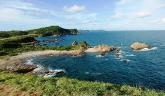 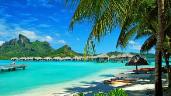 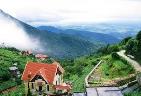 A___________________B___________________C___________________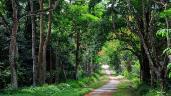 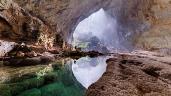 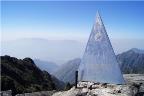 D___________________E___________________F___________________/t//d/ten /ten/wonder / /1.Ha Long Bay2.water fall6.lake8.beach7.cave3.desert4.mountain5.island1. unforgetable3. attraction5. interesting7. jobless9. longest2. traditionalism4. rainy6. Freedom	8. Travelling10. mountainous1. D2. C3. B4. B5. A6. B7. A8. D9. C10. A